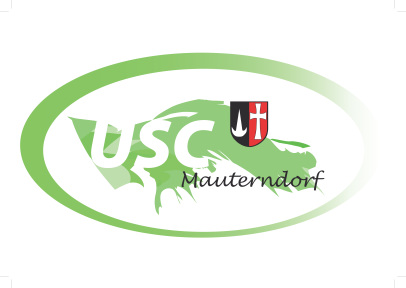 Volksschulprojekt 2013WintersaisonJan – Februar		SchitageSommersaisonMo 1. 7. 13		Tennis-Schnuppertag mit Trainer Rudi MilchbergerDi    2. 7. 13		Tischtennis Teil 1 mit Monika KlammerMi   3. 7. 13		Fußball-Schnuppertag mit Spielern der Mauterndorfer KampfmannschaftDo  4. 7. 13		Tischtennis Teil 2 mit Monika Klammer